QUEBEC FEDERATION OF HOME AND SCHOOL ASSOCIATIONS INC.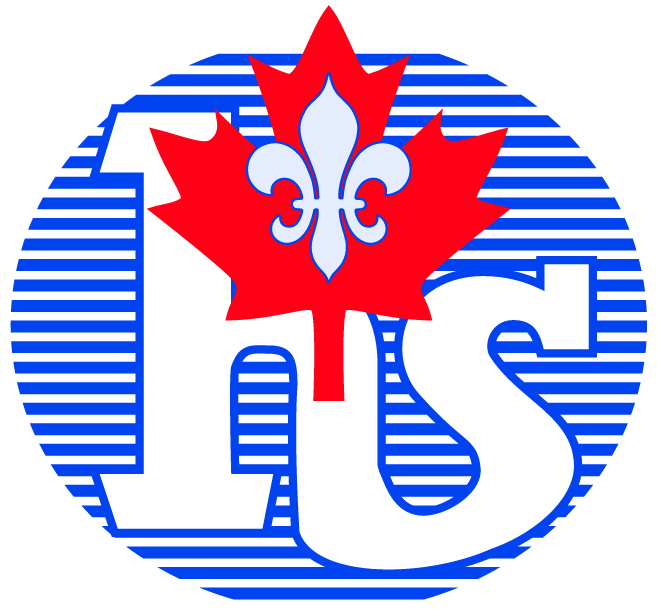 AGM 2020   Saturday, May 2, 2020    NOVOTEL Hotel, 2599 Alfred Nobel, St. Laurent, QCMAJOR AWARDS AND PRIZESIt is the time of year to think about the volunteers, programs and educators that enhance your school community.Here is the list of major awards sponsored by the QFHSA.  For more information visit the QFHSA website’s Main Page for more detailed descriptions of the awards. www.qfhsa.org*NEW* Volunteer-of-the-Year (QFHSA): Honouring one (1), long-time, reliable, "indispensable" volunteer who deserves recognition on a provincial scale. Deadline:  March 20, 2020Gordon Paterson Award (QFHSA): Established in 1973, this award honours an outstanding educator who believes in parental involvement.  Deadline:  March 20, 2020Lewis Peace Prize (QFHSA): Established in 1977, recognizes an individual or a group that is making significant contributions toward a safe and peaceful school or community.  Deadline March 20, 2020Pat Lewis Humanitarian Award (QFHSA):  Honours elementary or high school students for their outstanding efforts towards a humanitarian cause.  Deadline March 20, 2020Pat Lewis Environmental Award (QFHSA): Honours elementary or high school students for their outstanding efforts towards an environmental cause.  Deadline March 20, 2020Newsletter Prize (QFHSA):  Award recognizing informative and vibrant newsletters.  Deadline March 20, 2020Membership Prizes (QFHSA):  Recognition of Home and Schools with increasing and/or consistent membership statistics.  (Chosen internally by the QFHSA)Please complete the Nomination forms on the following pages and respect the deadlines.Appreciation is a wonderful thing.  It makes what is excellent in others belong to us as well.  ~VoltaireQFHSA SPONSORED AWARDS 2020PLEASE CHECK:		   				                     	VOLUNTEER-OF-THE-YEAR		_________	GORDON PATERSON 		_________LEWIS PEACE PRIZE		_________PAT LEWIS HUMANITARIAN 		_________			PAT LEWIS ENVIRONMENTAL		_________		NEWSLETTER  PRIZE		_________			NAME (please print) of individual/group being nominated:______________________________________________________________Nominated by (please print) of the Local Association or QFHSA Director:______________________________________________________________Signatures:President/Director	______________________________________________________________Secretary of local Association______________________________________________________________Date:______________NOMINEE'S ACCOMPLISHMENTS/ACHIEVEMENTS:Please fill in on a separate sheet (or sheets) your nominee’s accomplishments.Please send this form and supporting documents by mail (so we have a hard copy) or via email to: info@qfhsa.org